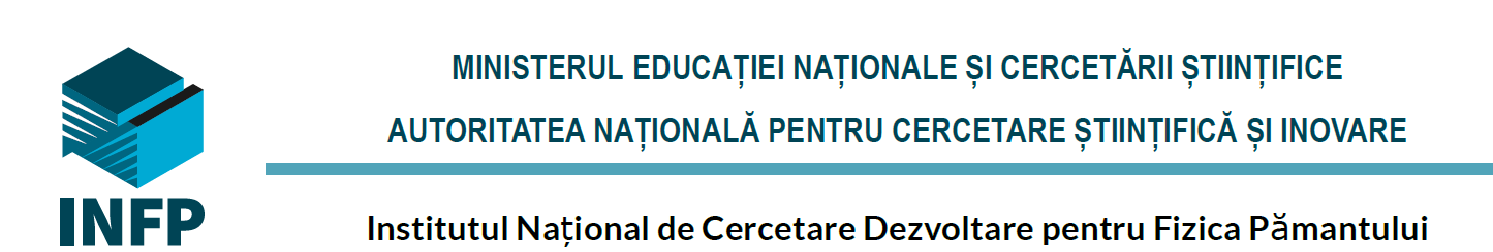 CALENDARUL DE DESFĂȘURARE A CONCURSULUIInstitutul  Național de Cercetare Dezvoltare pentru Fizica Pământului, cu sediul în orașul Măgurele, str. Călugăreni nr. 12, județul Ilfov, cod poștal 077125, organizează concurs pentru ocuparea unui post de Electronist în cadrul Laboratorului Centrul Național de Date - cod 300 - Stația Seismică Muntele Roșu - Cheia.ORGANIZAREA CONCURSULUIConcursul se va desfășura în trei etape:selecția dosarelor de înscriere;proba scrisă;interviul.Concursul se va desfășura după următorul calendar:22.06.2016 – 07.07.2016 ora 14.00 –	perioada de depunere a dosarului pentru înscrierea la concurs;– selecția dosarelor și afișarea rezultatelor în urma selecției dosarelor;12.07.2016 ora 16.00 – 	termen limită pentru depunerea contestațiilor la rezultatele 	selecției dosarelor de concurs;13.07.2016 –	soluționarea contestațiilor și afișarea rezultatelor în urma soluționării contestațiilor;14.07.2016 –	susținerea probei scrise (începând cu ora 10.00), urmată de proba interviului și afișarea rezultatelor;18.07.2016 –	termen limită pentru depunerea contestațiilor la rezultatele obținute la concurs;19.07.2016 –	soluționarea contestațiilor, afișarea rezultatelor în urma soluționării contestațiilor și afișarea rezultatelor finale.Înscrierea la concurs se face în perioada 22.06.2016 – 07.07.2016, la sediul Institutului Național de Cercetare – Dezvoltare pentru Fizica Pământului, str. Călugăreni nr. 12, jud. Ilfov, Compartimentul Juridic, tel: 021/4050670 - interior 128 – dna. Giorgiana Dorobanțu, adresa de e-mail: giorgiana.dorobantu@infp.ro.CONDIȚII DE PARTICIPARE LA CONCURSPersoana care solicită înscrierea la concursul pentru ocuparea postului de Electronist în cadrul Laboratorului Centrul Național de Date – C300 – Stația Seismică Muntele Roșu - Cheia, trebuie să îndeplinească cumulativ următoarele condiții:este cetățean român sau cetățean al unui stat membru al UE sau al Spațiului Economic European și cu domiciliul în România; absolvent de liceu cu diplomă de bacalaureat;cunoștințe minime de limba engleză;cunoștințe minime de lucru pe calculator;deține permis de conducere categoria B;adaptabilitate la lucru în condiții de izolare;pe baza studiilor, corespunde descrierii postului și este apt pentru îndeplinirea atribuțiilor precizate în Anexa 3 - Fișa postului, parte integrantă din prezenta Metodologia de concurs; să nu fi fost sancționat disciplinar pentru încălcarea dispozițiilor legale în activitatea desfășurată.DOCUMENTE NECESARE ÎNSCRIERII LA CONCURScerere de înscriere;curriculum vitae;actul de identitate, copie și original;diplomă de bacalaureat pentru atestarea studiilor, copie și original;copie permis de conducere;adeverință prin care se atestă că nu a fost sancționat disciplinar, eliberată de ultimul angajator.TEMATICĂ
1. Instrumente seismice – stații seismice: clasificare, caracteristici.2. Instalarea, operarea și întreținerea stațiilor seismice.3. Tipuri de echipamente existente la stația Muntele Roșu - Cheia. Transmiterea de date de la receptor la utilizatori.4. Ce este un cutremur. Clasificare. Elemente caracteristice.
BIBLIOGRAFIE1.    Manual de operare și întreținere seismometru portabil de scurt perioadă - model S13, Teledyne Geotech.2. Seismologie – Elemente de prelucrarea datelor digitale, Marian Ivan, 2004.3. Manualul operațional pentru monitorizare seismologică și schimb de date seismice.4. Despre cutremure și efectele lor. Caietul profesorului - Învațământ liceal. (http://www.roeduseis.ro/despre-proiect/rezultate/materiale-educationale/notiuni teoretice învățământ liceal) Întocmit,cons. jur. Giorgiana Dorobanțu